ResolutionsCUPE BC WILL:Lobby the provincial government and the Minister of Mental Health and Addictions to address the gap that exists between available detox and treatment programs in order to develop and provide increased services to fill this gap. BECAUSE:For addiction treatment to be successful, people must have supports in place between the completion of detox treatment and longer-term treatment programs to help assist them to remain “clean and sober,” and to prevent overdose deaths;Without these supports to address the gap between detox and treatment programs, existing funding and resources could potentially be squandered;Due to the COVID-19 pandemic, the availability of detox spaces was significantly reduced; andRural and remote communities, particularly in the northern regions, do not have equal access to treatment options. Fraser Valley District CouncilMetro Vancouver District CouncilCUPE BC Community Social Services Committee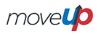 COVERBLOCK: General Resolutions Resolution No. 78 Covers No. 77